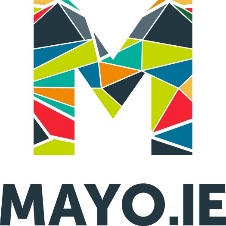 M   APPLICATION FORM FOR DECLARATION ON DEVELOPMENT AND EXEMPTED DEVELOPMENT(Planning & Development Act 2000 (as amended)(Section 5)Name of Applicant(s):				_______________________________________________________________________________  (Address must be supplied at the end of this form)Describe the nature & extent of development:	_______________________________________________________________________________________________________________________________________________________________________________________________________________________________________________Location of proposed development including the Townland Name  / Eircode:	_______________________________________________________________________________Interest of Applicant in Development/Proposed Development:			Owner [    ]          Occupier  [    ]    Other  [    ]      (Tick Appropriate box √)Name of person acting on behalf of applicant:		(Address must be supplied at the end of this form)   ____________________________________________________________________________________Reason why proposed development/development is considered exempt or not:_______________________________________________________________________________________________________________________________________________________________________________Please indicate when development was carried out (if applicable):             ______________________________________________________________________________________This page will be published and viewable by the publicAdditional Contact Information which will not be made available for Public Viewing:Please note:The applicant’s address must be submitted on this page.If the applicant/agent wishes to submit additional contact information, this may be included here.This page will not be published as part of the application.In the case of any previous applications on the site, please quote the Planning Reference Number:				 __________________	DIRECTIONS FOR COMPLETING THIS FORMBefore sending in your application please ensure:
All the fields in Bold have been completed.A copy of site location map, clearly showing the site (outlined in red) is enclosed.The application should be sent to:Planning Section,Mayo County Council,Aras an Chontae,Castlebar,Co. Mayo.Please note:Section 5 Application Forms that are not fully completed or that are not accompanied by the documents requested will be deemed invalid and will be returned to the applicant.	(For Office Use Only)Applicant Name:Applicant Name: Address (required)Telephone No.E-Mail Address (if any)Occupier if different from applicant:Occupier if different from applicant: Address (required)Telephone No.E-Mail Address (if any)Owner (required where applicant is not the owner):Owner (required where applicant is not the owner): Address (required)Telephone No.E-Mail Address (if any)Person/Agent acting on behalf of the Applicant (if any):Person/Agent acting on behalf of the Applicant (if any): Address (required)Telephone No.E-Mail Address (if any)Should all correspondence be sent to the above address? (please tick appropriate box √)(Please note that if the answer is “No”, all correspondence will be sent to the Applicant’s address)Yes    [    ]                     No    [    ]Should all correspondence be sent to the above address? (please tick appropriate box √)(Please note that if the answer is “No”, all correspondence will be sent to the Applicant’s address)Yes    [    ]                     No    [    ]Documents to be included with this application form (please tick √ )Site Location Map [    ]  (sufficient to determine the location to which Section 5 relates)The site location should be outlined in RED on the appropriate map.Other information supplied to aid in declarationSite Layout Map [    ]    Floor plans & elevations  [    ]Scale 1:500In relation to AgriculturalSizes and types of proposed structures and of any existing structures within the farmyard should be clearly outlined on the site layoutFee €80  [    ]I hereby declare that the information given on this form is correct.Applicants Signature: ________________________________        Date:   ________________ Documents to be included with this application form (please tick √ )Site Location Map [    ]  (sufficient to determine the location to which Section 5 relates)The site location should be outlined in RED on the appropriate map.Other information supplied to aid in declarationSite Layout Map [    ]    Floor plans & elevations  [    ]Scale 1:500In relation to AgriculturalSizes and types of proposed structures and of any existing structures within the farmyard should be clearly outlined on the site layoutFee €80  [    ]I hereby declare that the information given on this form is correct.Applicants Signature: ________________________________        Date:   ________________ 